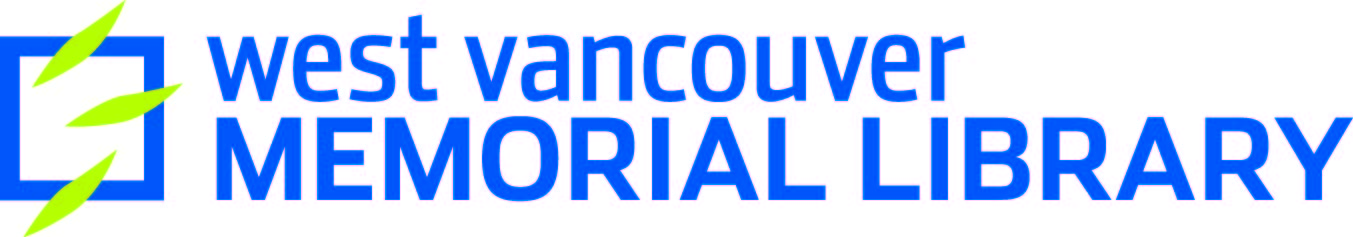 Getting Started with Twitter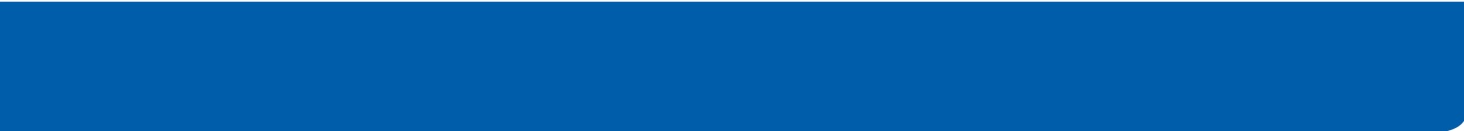 Created in 2006, Twitter is a social media network that features short posts or “tweets” of 140 characters or less. Public tweets can be seen by anyone. Twitter has 645 million users and there are 58 million tweets per day. It is used as a platform to share news, have conversations, and keep on top of current events.Learn more with the Twitter glossary: http://wvml.ca/Zkd    Official Twitter Help: https://support.twitter.com/    Books and ebooks from the library: http://wvml.ca/ZkP 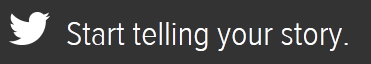 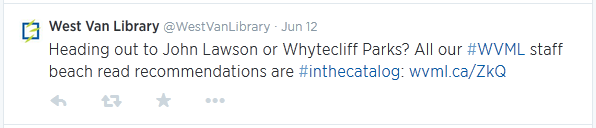 A tweet is a short 140 character message. It can just contain text, images, and links to articles, websites, or videos.Retweet (RT) 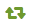 Retweeting is a way to share another users’ message (tweet) by replicating their tweet to your followers and on your timeline.#HashtagThe # followed by words is used to mark keywords in a tweet.Favourite 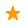 The favourite is used to mark a tweet that you might want to look at again later, or show your approval of.@ - Replies and MentionsThe @ symbol followed by a username is a way to reply to users. It also creates a link to that user’s profile. They are notified when you use the @ and their username.Your Timeline is a list of all of the tweets from people that you follow with the most recent appearing first. As new tweets appear, they push the old ones down.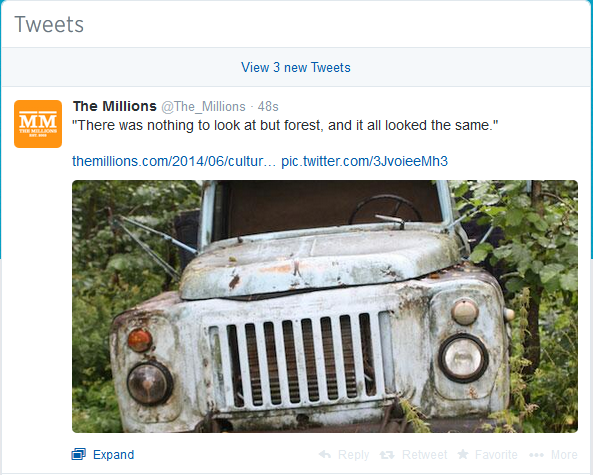 Click on the Compose button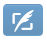 Enter in your message.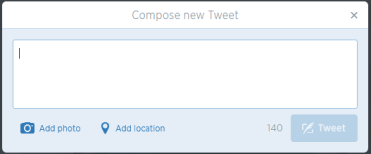 Click TweetKeep track of people and your favourite topics by following accounts.Just click on the Follow button and their tweets will be added to your timeline.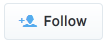 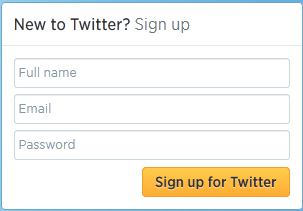 1. Click on Sign up For Twitter2. Fill in the fields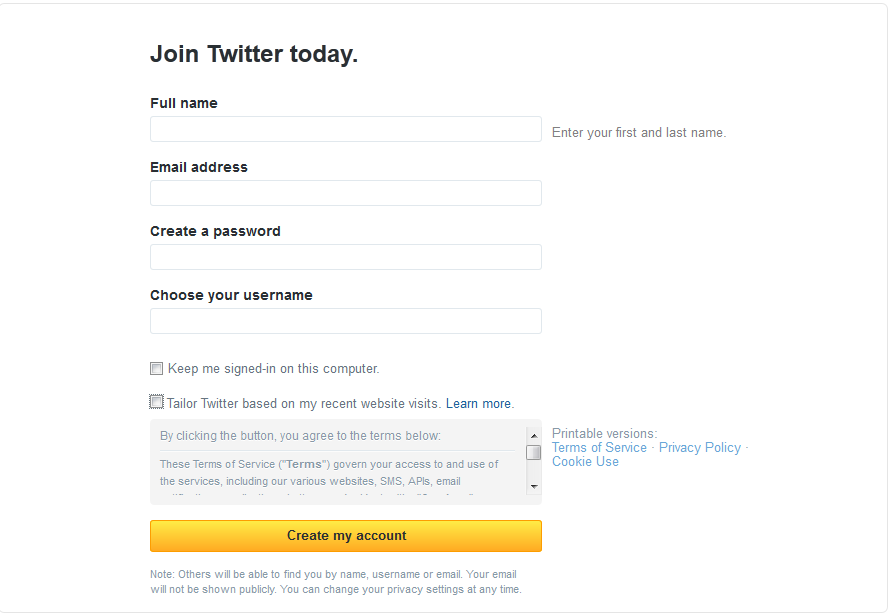 3. Click on Create my account. 